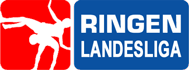 Dieter ZinkeStaffelleiter LL-SAH                                                             Weißenfels, den 27.07.2020Protokollvon der Liga-Beratung der LL-SAH 2020Termin:               Samstag 25.07.2020Zeit:                    11.00-15.00 Uhr  / 12.00-12.45 Uhr MittagspauseOrt:                     Ringkampfzentrum des MSV Magdeburg, Salzmannstr. 34, 39112 Magdeb.Tagesordnung:   lt. EinladungTeilnehmer:        lt. beiliegender AnwesenheitslisteGäste:                Thomas Schulz-neuer Präsident des LRV-SAH, Peter Thun-neuen GF des                               LRV-SAH, Renè Wenzel-Kari-Referent des LRV-SAH, Olaf Korthe und Jörg                             Schrader TOP 1:Dieter Zinke begrüßte alle Mannschaftsvertreter der 8 interessierten Teilnehmer sowie die Gäste recht herzlich. Der 1. Hennigsdorfer RV hat im Laufe dieser Woche seine Teilnahmebekundung zurückgezogen.Thomas Schulz schloss sich den Worten an und gab ein kurzes Statement zur Position des LRV-SAH zu den Vorfällen beim Finalrückrückkampf 2019 in Hamburg (Hamburg-MSV 90). Die Urteile werden in den nächsten Tagen geschrieben und dem SC Roland Hamburg zugesandt.TOP 2:Die Pokalübergabe erfolge im vergangenen Jahr direkt nach den Kämpfen. Allen platzierten Mannschaften wurden durch Thomas Schulz und Dieter Zinke die Urkunden überreicht.MSV 90 MagdeburgOhneAC Germania Artern1. Hennigsdorfer RV5. KG Apolda/SömmerdaRV Hannover1. Luckenwalder SC IIKG SalzgitterKAV Mansfelder Land IITürkischer Ringerverein BerlinTOP 3:Dieter nahm eine kurze Auswertung der vergangen Saison vor. Auf Einzelheiten verzichtete er, da ja nach jedem Kampftag eine kurze Einschätzung verschickt wurde. Er verlas eine Übersicht über die Anzahl der eingesetzten Sportler pro Mannschaft sowie die punktbesten Sportler jeder Mannschaft mit einer Rangfolge nach Abschluss der Serie. Diese Übersicht füge ich dem Protokoll als Anhang bei.TOP 4:Renè schätzte kurz die Serie ein. Bei allen Kämpfen waren die Kampfrichter vor Ort. Es gab keine nennenswerten Probleme. 1 rote und 3 gelbe Karten wurden insgesamt vergeben.Von einigen Mannschaften kam die Frage, ob für die Zahlung des Kari-Solidaritätsausgleiches noch Rechnungen kommen. Das klärt der GF Peter Thun mit dem Finanzer.TOP 5,6 und 7:Schwerpunkt war die WKO sowie Finanz- und Strafordnung sowie die Corona-Hygieneverordnungen. Wettkampfordnung (WKO)Pkt. 1:-Es soll in 2 Staffeln „Jeder gegen Jeden“ mit Hin- und Rückkampf gerungen werden:Nord                                            Süd:RV Hannover                              KG Apolda/Sömmerda       1. Luckenwalder SC II                MSV 90 MagdeburgKG Salzgitter                              AC Germania ArternSC Roland Hamburg                  KAV Mansfelder Land Eisleben-Der Mannschaftsmeister und die Platzierten werden entsprechend der Gruppenplatzierung (1. gegen 1.; usw.) mit Hin- und Rückkampf ermittelt.-Beim Finalkampf wird ein 3-Mann-Kampfgericht eingesetzt (Abstimmung 6 zu 2)-Sollten nur 6 oder weniger Mannschaften antreten wird eingleisig in einer Gruppe „Jeder gegen Jeden“ mit Hin- und Rückkampf gerungen.-Voraussichtlicher Beginn der Serie soll der 3.10.20 sein. Ende noch vor Weihnachten. Pkt. 2:-Verbindliche Mannschaftsmeldung bis zum 16.8.20 auf dem Meldeformular des LRV-Startgeldüberweisung bis zum 19.8.20-Verschicken des vorläufigen Ansetzungsplanes durch den Staffelleiter bis zum 2.8.20Pkt. 4:- Scheidet eine Mannschaft bedingt durch Covid 19 aus, wird sie entsprechend ihres Punktestandes platziert. Bei den Platzierungs- bzw. Finalkämpfen wird die andere Mannschaft zum Sieger erklärt und entsprechend platziert. Die durch den Virus ausscheidende Mannschaft kehrt nicht wieder in den laufenden Wettkampfbetrieb zurück.-Bei einer eingleisigen Staffel, wird die durch Covid 19 ausscheidende Mannschaft auf dem letzten Platz gesetzt. Die Kampfergebnisse werden annulliert.Pkt. 19:-Die Covid-19 Vorsorge wird aus der WKO gestrichen und als Anlage (ähnlich der Finanz- und Strafordnung) zur WKO beigefügt. Grund dafür sind mögliche Änderungen der zentralen und lokalen Vorgaben.-Die Mannschaften reichen ihre Hygienkonzepte bis zum 6.9.20 beim Staffelleiter einPkt. 21:-Zu Fragen der Versammlungsstättenverordnung reichen die Vereine die Hallenkapazität (max. Anzahl von Menschen in der Halle) bis zum 6.9.20 ein.Pkt. 25: -Tritt eine Mannschaft auf Grund Corona vom laufenden Wettkampfbetrieb zurück, wird sie finanziell nicht geahndet.Pkt. 31:-Auch die beteiligten Vereine erklären ihr Einverständnis für die Weiterleitung der Daten. Gleiches gilt bei Übertragungen im Livestream.Finanz- und Strafordnung:Diese wurde einstimmig bestätigt mit einer kleinen Änderung im Pkt. 20 : …. an den KampfrichterTOP 7:-Die Abstimmung über 2 Staffeln, bei 6 und weniger Mannschaften 1 zügig, Saisonbeginn 3.10., verbindlicher Meldetermin 16.8. sowie WKO sowie FSO war einstimmig mit 8:0; 3-Mann-Kampgericht beim Finalkampf der Staffelsieger 7:1 Zustimmung;  7 Mannschaften eingleisig wurde mit 6:2 abgelehntDieter Zinke und Thomas Schulz bedankten sich zum Abschluss für die konstruktive und verantwortungsbewusste Mitarbeit aller Anwesenden und wünschten eine gute Saisonvorbereitung, viel Gesundheit und unserer Liga einen guten Verlauf.Dem MSV 90 Magdeburg gilt unser besonderer Dank für die sehr gute Organisation. Auf Grund des schönen Wetters konnte die Tagung im Freien stattfinden. Der sehr gute Imbiss und die Getränkeversorgung waren super !! Danke, Jungs !!Dieter ZinkeStaffelleiterLL-SAH-